在项目开发中，有时由于项目开始时候使用的数据库是SQL Server，后来把存储的数据库调整为MySQL，所以需要把SQL Server的数据迁移到MySQL。下面是小编日常整理的一种sqlserver数据库迁移的方法。一、SQL Server中常用数据类型与MySQL不同的地方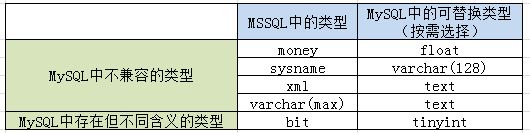 二、将SQL Server数据迁移到MySQL需要注意的一些问题1、唯一索引的不同，sql server的唯一索引的字段只能允许存在一个null值，而mysql，一直oracle中唯一索引对应的字段都允许存在多个null值。2、存储过程的语法存在很大的不同，存储过程的迁移是最麻烦的，需要仔细修改。3、程序中部分写的SQL语句由于语法的不同也要相应的修改。三、将SQL Server数据迁移到MySQL的常见方法1、使用 SQLyog 迁移优点该迁移方法很简单，灵活，迁移时，可以进行字段的修改，比如在sql server中原来是datetime，然后迁移到mysql时你可以配置成timestamp；成功率很高；缺点迁移很慢！这是该方法最大的缺点，如果表的数据量达到几十万行，甚至几百万行，你会发现迁移起来真的很慢。明显比其他迁移方法慢很多。2、使用 powerdesigner 和 sql server 的脚本导出功能 来迁移(1)、该方法首先使用 powerdesigner，对sql server数据库，进行逆向工程，得到E-R图，然后生成MySQL的建表语句。完成数据库结构的迁移；当然表结构的迁移，不使用powerdesigner一样也是可以的。比如我将表结构导出成语句，然后手动进行修改，然后在MySQL中运行，也是一样的；(2)、然后使用 sql server的工具 SSMS，将sql server数据库中的表的数据，导出成insert语句，每个表对应导出一个文件，然后对文件进行一些处理，然后导入到MySQL数据库中。3、使用Oracle MySQL Server 官方的 workbeach 工具进行迁移(1)、在workbench 连接sql server时，用户需要有 view any database 的权限。不然workbench无法访问sql server的表结构的元数据，从而无法进行迁移。(2)、还有使用 Navicat 来进行迁移的方法，方法和 SQLyog 是类似的。以上sqlserver数据库迁移方法，希望大家喜欢。